Протокол соревнования по лыжному спортуОткрытие зимнего сезонаПамяти тренера-преподавателя Валишина Р.А.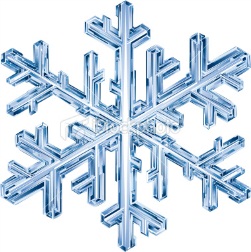 г. Усолье-Сибирское                                            07 декабря 2014 г.лыжная база «Снежинка»температура воздуха:  -19               Девочки 2005 и младше                 Мальчики 2005 и младше               Девочки 2003-2004 г.р.               Мальчики 2003-2004 г.р.               Девочки 2001-2002 г.р.3,0 км               Мальчики 2001-2002 г.р.3,0 км               Девушки 1999-2000 г.р.5,0 км               Юноши 1999-2000 г.р.3,0 км               Девушки 1997-1998 г.р.5,0 км               Юноши  1996-1997 г.р.3,0 км               Юниорки и женщины 18 29 лет (1985-96 г.р.)5,0 км               Юниоры и мужчины 18-29 лет (1985-96 г.р.)5,0 км               Мужчины 30-39 лет (1975-84 г.р.)3,0 км               Женщины 30-59 лет (1955-84 г.р.)5,0 км               Мужчины 40-49 лет (1965-74 г.р.)5,0 км               Мужчины 50-59 лет (1955-64 г.р.)3,0 км               Женщины 60 лет и старше (до 1954 г.р.)5,0 км             Мужчины 60-69 лет (до 1945-54 г.р.)5,0 км             Мужчины 60 лет и старше (до 1953 г.р.)главный судья соревнований:                                    Дейкин А.П.секретарь соревнований:                                            Дейкина Л.А.№Фамилия Имягод рожд.организациявремяместоРазряд1Писаренко Елизавета2005ЛБК Ангарск5.2511 юн2Суркова Татьяна2006Усолье-Сиб7.1623 юн3Морозова Алина2005Усолье-Сиб9.353-№Фамилия Имягод рожд.организациявремяместоразряд1Федаш Никита2005Мишелёвка 6.0213 юн2Усатенко Александр2006ЦДС8.052-3Иванов Алексей2005Белореченск8.533-4Гранин Константин2006Усолье-Сиб10.284-№Фамилия Имягод рожд.организациявремяместоРазряд1Карпова Мария2003ЛБК Ангарск 4.501III2Сорогина Анастасия2004Усолье-Сиб5.5922 юн3Некрасова Ирина2003Мишелёвка 6.1532 юн4Савинова Мария2003Усолье-Сиб6.1842 юн5Алиметова Валерия2004Мишелёвка6.4653 юн6Карпелянская Алёна2003Ангарск6.4963 юн7Мутина Юлия 2003Сосновка6.5373 юн8Аблязизова Алина2003Ангарск 6.5983 юн9Федотова Валерия2004Мишелёвка 6.5983 юн10Антипина Елена2004Белореченск 7.16103 юн11Кеньдюх Дарья2004Усолье-Сиб8.0411-12Третьякова Кристина2004Сосновка8.0812-13Валишина Анна2004Ангарск8.3713-14Неудачина Светлана2004Сосновка8.4414-№Фамилия Имягод рожд.организациявремяместоРазряд1Малыгин Данил2004Мишелёвка4.3911 юн2Кривошеев Егор2004ЛБК Ангарск4.5021 юн3Комаров Дмитрий2003ЦДС5.1932 юн4Щипакин Матвей2004ЛБК Ангарск5.2742 юн5Федотов Иван2004Мишелёвка5.2742 юн6Маслей Максим2004Мишелёвка5.4362 юн7Соболинский Алексей2004Марково5.4572 юн8Козлов Валерий2003ЦДС5.4882 юн9Лукин Дмитрий2003ЛБК Ангарск 6.0593 юн10Дубовец Максим2003Сосновка6.30103 юн11Комаров Дмитрий2003ЦДС6.4311-12Сахаровский Владислав2003Белореченск6.5612-13Лескин Александр2003Белореченск6.5612-14Бурдуковский Валерий2003Усолье-Сиб7.0014-15Иванов Евгений2003Белореченск 7.0215-16Мелентьев Павел2003Белореченск7.1216-17Коробейников Сергей2003Белореченск7.2117-18Базин Александр2004Усолье-Сиб9.2818-№Фамилия Имягод рожд.организациявремяместоРазряд1Дупланко Дарья2002ЛБК Ангарск3.581I2Ирхина Полина2002Усолье-Сиб4.132II3Ильина Анастасия2001Мишелёвка4.443III4Ткачук Дарья2002Мишелёвка4.524III5Каргапольцева Кристина2001ЛБК Ангарск5.4251 юн6Михайловская Анна2001ЛБК Ангарск5.5062 юн7Карнаухова Екатерина2002Марково5.5472 юн8Вязьмина Мария 2002ЛБК Ангарск6.5883 юн9Трофимова Наталья2002ЛБК Ангарск7.329-№Фамилия Имягод рожд.организациявремяместо1Киреев Валентин2001ЛБК Ангарск12.3111 юн2Халиниченко Андрей2001Черемхово12.5621 юн3Сурков Кирилл2001Усолье-Сиб13.1032 юн4Дейкин Роман2002Усолье-Сиб13.1342 юн5Рожковский Демьян2001Ангарск 13.1852 юн6Маланов Андрей2001Мишелёвка13.3162 юн7Скоробогатов Константин2001ЛБК Ангарск 13.4272 юн8Батыр Данил2001Мишелёвка14.0682 юн9Петрученя Кирилл2002Усолье-Сиб14.3592 юн10Муравьёв Андрей2001Мишелёвка14.3592 юн11Коваль Михаил2001ЛБК Ангарск15.56113 юн12Антипин Валерий1995Белореченск 17.39в/к-13Никулин Дмитрий2002Усолье-Сиб18.2912-14Коновалов Алексей2002Усолье-Сиб20.0913-15Малышев Евгений2001ЛБК Ангарск21 1514-16Тимофеев Евгений2002Иркутск21.4615-№Фамилия Имягод рожд.организациявремяместоРазряд1Морозова Екатерина1999ЛБК Ангарск12.461III2Дубенкова Дарья2000Иркутск17.4923 юн№Фамилия Имягод рожд.организациявремяместоРазряд1Шайхуллин Антон1999Усолье-Сиб16.481II2Агжигитов Алексей1999Усолье-Сиб17.482III3Михалёв Иван2000Усолье-Сиб18.223III4Лысенко Даня1999Усолье-Сиб19.004III5Миронов Глеб1999ЛБК Ангарск19.075III6Клименок Степан2000Усолье Сиб19.206III7Романов Роман2000Марково 19.5471 юн8Огарков Даня	2000Усолье-Сиб20.0581 юн9Тамбовцев Никита2000Усолье-Сиб20.4891 юн10Григорьев Дмитрий1999Усолье-Сиб 23.12102 юн11Габдерахманов Рустам2000ЦДС24.42112 юн№Фамилия Имягод рожд.организациявремяместоРазряд1Горохова Наталья1998ЛБК Ангарск11.491III2Пляскина Мария1997ЛБК Ангарск11.522III3Подкорытова Екатерина1997Усолье-Сиб13.0231 юн4Ярмощук Евгения1998ЛБК Ангарск13.4742 юн5Шиверских Анна1998Марково 18.555-№Фамилия Имягод рожд.организациявремяместоРазряд1Султанбеков Дмитрий1997ЛБК Ангарск15.461II2Савинов Александр1998Усолье-Сиб16.302II3Арефьев Никита1998ЛБК Ангарск16.433II4Борунов Владимир1997Усолье-Сиб16.524II5Кривошеев Максим1997ЛБК Ангарск20.2651 юн№Фамилия Имягод рожд.организациявремяместо1Шестакова Елизавета1996ЦДС15.5212Черных Евгения1992Белореченск 15.521№Фамилия Имягод рожд.организациявремяместо1Каминский Виктор1995ЛБК Ангарск15.3512Томилов Юрий1996ЛБК Ангарск16.1323Заболотский Алексей1994Усолье-Сиб16.3034Бура Игорь1995ЛБК Ангарск17.2345Горбунов Андрей1995Усолье-Сиб18.0456Иванов Михаил1996Усолье-Сиб  18.2567Брулёв Евгений1990Усолье-Сиб18.5578Марков Виктор1994Иркутск26.228№Фамилия Имягод рожд.организациявремяместо1Исмайлов Рамиль1983Усолье-Сиб16.0112Тимофеев Сергей1982Черемхово ООО КВСУ16.3623Малыгин Виталий1981Мишелёвка 17.0634Войтенко Алексей1982Ангарск18.1645Валишин Евгений1988Ангарск23.3756Прокудин Виталий1982Ангарск23.386№Фамилия Имягод рожд.организациявремяместо1Падюк Елена1974Ангарск12.3012Будякова Ирина1964Усолье-Сиб13.4223Антипина Евгения1975Усолье-Сиб15.263№Фамилия Имягод рожд.организациявремяместо1Заболотский Александр1971Усолье-Сиб15.5312Горбунов Николай1973Усолье-Сиб16.0923Лаутин Александр1970Ангарск16.5734Кочутин Алексей1969Белая17.2045Букатич Александр1974Усолье-Сиб19.175№Фамилия Имягод рожд.организациявремяместо1Сороковиков Юрий1961Усолье-Сиб16.2012Романов Сергей1964Ангарск16.3023Колпаков Сергей1957Усолье-Сиб17.2734Толстых Виктор1961Ангарск 17.3245Дземешкевич Дмитрий1964Усолье-Сиб17.3456Лихов Николай1957Усолье-Сиб18.5167Луканин Лев1962Усолье-Сиб19.4778Шарыпов Сергей1963Михайловка 19.5689Уляшов Владимир1961Усолье-Сиб20.24910Уляшов Александр1959Усолье-Сиб21.261011Савинов Олег1959Усолье-Сиб22.251112Исаков Алексей1963Михайловка24.0112№Фамилия Имягод рожд.организациявремяместо1Буглак Екатерина1946Усолье-Сиб15.1912Шехтель Надежда1950Усолье-Сиб16.4523Орлова Любовь1952Усолье-Сиб21.243№Фамилия Имягод рожд.организациявремяместо1Лаутин Юрий1947Ангарск18.4012Намаконов Сергей1952Усолье-Сиб 22.0423Балашов Сергей 	1947Ангарскне старовал№Фамилия Имягод рожд.организациявремяместо1Дейкин Алексей1939Усолье-Сиб20.1512Тюменцев Вадим 1939Михайловка 34.272